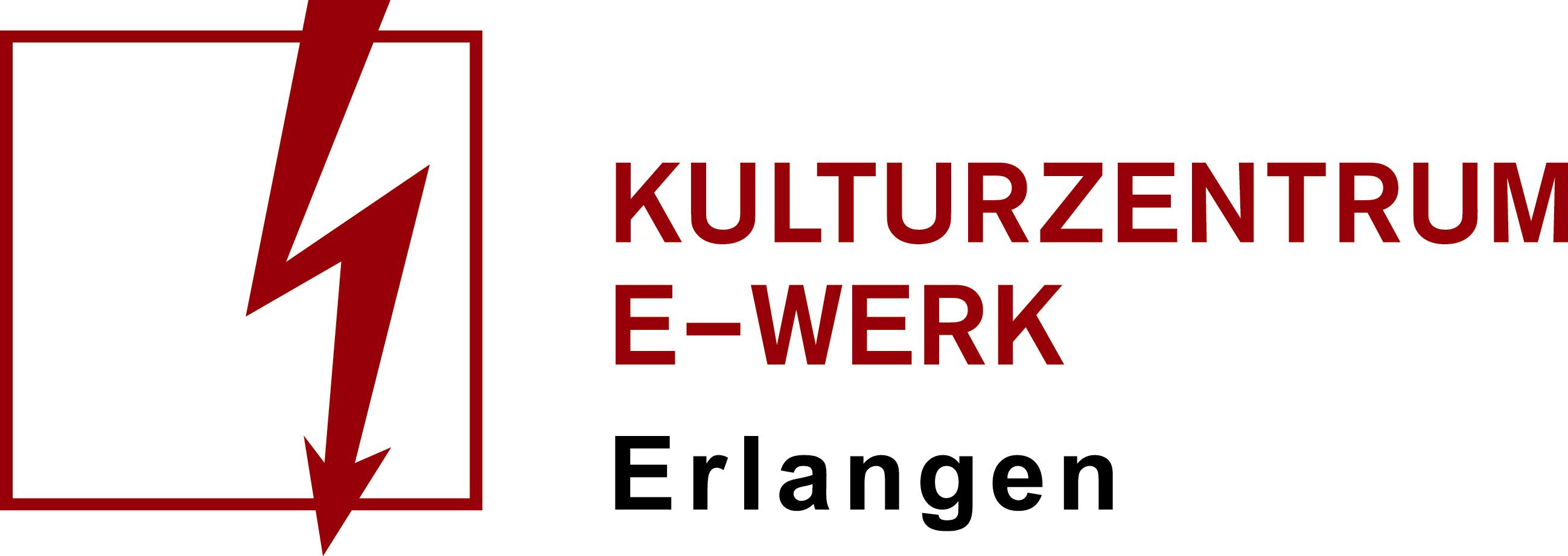 DeWolff
Sieben Studio- und drei Live-Alben, ein niederländischer Grammy und ein Album aufgenommen mit Black Keys-Produzent Mark Neill – es gibt viele Gründe, warum DeWolff im Rock-Genre zurzeit hochgehandelt werden.
Freitag, 02.10.2020 /// E-Werk, Saal  
Einlass: 19 Uhr /// Beginn 20 Uhr /// Art: Konzert
Genre: Rock /// Unbestuhlt Vorverkauf: 23,50 Euro zzgl. Gebühren /// AK: tbaTicketlink: https://e-werk.reservix.de/p/reservix/event/1556374
Facebook-Veranstaltung: https://facebook.com/events/713507706057817/  DeWolff sind Wiedergänger einer Generation von Rockmusikern, die keine stilistischen Grenzen kannte. Das junge Trio aus dem niederländischen Geleen (Provinz Limburg) besitzt in Utrecht nicht nur ein eigenes, analoges Studio, in dem viele ihrer Alben entstanden, sie sind dazu auch jung genug, um viele weitere folgen zu lassen. Denn 2008, zum Zeitpunkt der Unterzeichnung ihres ersten Plattenvertrages, waren Keyboarder Robin Piso 17 und die beiden Brüder Luka (dr) und Pablo van de Poel (g, v) jeweils 14 und 16 Jahre alt, was einiges über ihr Talent aussagt. Letzterer wurde seitdem übrigens zweimal zum besten Gitarristen der Niederlande gewählt. Den Bandnamen entliehen sie sich der Figur „The Wolf“ aus dem Tarantino-Klassiker ‚Pulp Fiction‘, dargestellt von Harvey Keitel. Konzerten im Amsterdamer Paradiso folgten 2010 erste Auftritte auch in Belgien und Deutschland, unter anderem auf dem ‚Crossroads‘-Festival in Bonn, einer WDR-Rockpalast-Aufzeichnung. Deren Website attestierte damals DeWolff, „die Welt mit wildem, psychedelischem Sixties-Blues-Rock zu erschüttern“.Informationen zu DeWolff: Website: https://www.dewolff.nuFacebook: https://www.facebook.com/dewolfficialYouTube: https://www.youtube.com/channel/UC1mOVGwT2MJ7xPZ1hIxJoTASpotify:https://open.spotify.com/artist/1OHnmln4huMiBLyxBHNx0k?si=kFs4_kIBRkaom8H0zottXw